To give effectiveness to this document, I sign in place and date below indicatedAlmería a       de                        de      Signature:InterestedInterestedInterestedInterestedPassport nº      Name (father, mother, legal guardian)      Name (father, mother, legal guardian)      Name (father, mother, legal guardian)      Address       Address       Address       Address       acting in his/her capacity of (father, mother, legal guardian)      acting in his/her capacity of (father, mother, legal guardian)      acting in his/her capacity of (father, mother, legal guardian)      acting in his/her capacity of (father, mother, legal guardian)      MInor name      MInor name      MInor name      Age      Age      Passport nº      Passport nº      Address       Address       Address       Address       I AUTHORISE1.  That my tutelary minor be registered in Filming Almeria Professional Guide.2.  To use and preservate by 'Filming Almería', the minor personal data for the professional guide use. This authorisation refers exclusively to Minor registration, therefore,I DECLARE1.  In quality of Father/Mother/ Legal guardian, I assume all responsability from the   minor registered use.2.  I know minor artist recruitment legislation, as well as, honour, privacy and self-image minor legislation and I commit to its compliance in case being employed.3.  I have the conformity of my son/daughter to be included in Filming Almeria Professional Guide (if more than seven years)4.  I exempt to Almeria County Council from any responsability due to misuse service, and in particular, for any action that could make danger to physical health, human or professional  formation to the minor.De conformidad con la normativa de protección de datos personales, le informamos que los datos personales que se recogen en este formulario serán objeto de tratamiento en la actividad GUIAS PROFESIONALES (FILMING, PACA,...) responsabilidad de DIPUTACIÓN DE ALMERÍA con la finalidad de INFORMAR, A TRAVÉS DE ¿GUÍAS PROFESIONALES¿ EN LA PÁGINA WEB DE LA DIPUTACIÓN DE ALMERÍA, DE EMPRESAS, PROFESIONALES, LOCALIZACIONES, GRUPOS DE TEATRO Y ARTISTAS RELACIONADOS CON LA INDUSTRIA AUDIOVISUAL ALMERIENSE PARA FACILITAR SUS DATOS DE CONTACTO A INTERESADOS EN REALIZAR UN RODAJE O GRABACIÓN EN LA PROVINCIA DE ALMERÍA (FILMING) O EN LA CONTRATACIÓN DE GRUPOS Y ARTISTAS DE LAS DIFERENTES ARTES ESCÉNICAS DISPONIBLES EN LA PROVINCIA DE ALMERÍA (PACA)., en base a la legitimación de CONSENTIMIENTO. Mas informacion sobre Proteccion de Datos personales en el apartado de privacidad de www.dipalme.org o bien en la oficina de información o dependencia donde realice su gestión. Puede ejercitar los derechos de acceso, rectificación, supresión, oposición, limitación y portabilidad, siguiendo las indicaciones facilitadas, previa acreditación de su identidad. Con la firma de este formulario, confirmo que he leído y acepto el tratamiento de mis datos personales para la actividad GUIAS PROFESIONALES (FILMING, PACA,...).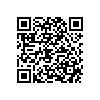 